昆八中2017-2018学年度下学期月考三特色高一物理答案一 选择题（40分）二  实验题（16分） AC      A      Ⅲ     D  C  ABD  0.951  0.934   在误差允许的范围内，重物下落过程机械能守恒 三  计算题（44分）（10分）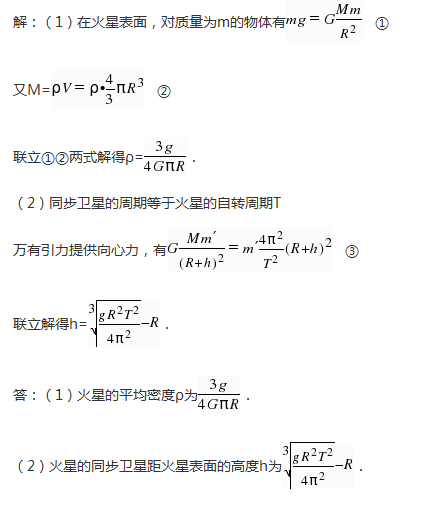 14.（10分）【答案】7m/s【解析】试题分析：据题意，木块沿斜劈运动到顶端的速度据动能定理可得：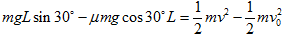 木块冲出斜劈后做斜抛运动最后落到地面，此过程有动能定理可得：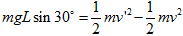 计算得：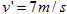 15.（10分）【解析】由A、B和地球组成的系统，在A、B运动过程中，只有A、B的重力做功，系统机械能守恒，即： ，细线突然断的瞬间，物块B竖直上升的速度为=16.（14分）【解析】（1）设物块到达最高点速度为v1，平抛落到小车左端点，有①d=v1t   ②代入数据解得物块到达半圆弧轨道最高点的速度v1=3m/s     ③（2）设物块在最低点处速度为v2，从轨道最低点到最高点，根据机械能守恒定律得 ④物块刚进入半圆弧轨道时，根据牛顿运动定律得 ⑤代入数据解得支持力FN=29N         ⑥根据牛顿第三定律可知，小球在轨道最低点对轨道的压力   F/N=FN=29N  ⑦（3）小车停下后，物块沿车板滑行过程，根据动能定理得      ⑧小车与物块组成的系统损失的机械能⑨代入数据解得△E=39．4J          ⑩12345678910BCABDDACBDBCDCD